The Royal College of Ophthalmologists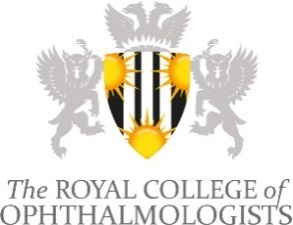 Education, Training and Skills DepartmentApplication for appointment to the Skills Faculty (ST6 & ST7 trainees) Please return the completed form with attachments to:Skills CentreRoyal College of Ophthalmologists18 Stephenson WayNW1 2HDAny queries, please email skills.centre@rcophth.ac.ukPersonal DetailsNameAddressEmail AddressBest contact phone numberCollege membership no.Personal StatementPlease provide a short statement as to why you feel you would be suitable for this role, demonstrating your interest in surgical training and education (~400 words)To be completed by the ApplicantI confirm that I have attached my CVI confirm that I have performed over 350 phaco operations at level P/PS. If your answer is "no" please give an estimate of your surgical numbersI confirm that I have completed a recent audit of 50 consecutive cases.  If your answer is "no" please give an estimate of your surgical numbersI confirm that I have attached a letter of recommendation from my Educational Supervisor or Clinical SupervisorDate I attended a Train the Trainers course (this is desirable, not mandatory)Date I passed Part 2 FRCOphth (this is desirable, not mandatory)Application signatureDate